Before Nganunu C. J.IN THE HIGH COURT OF THE REPUBLIC OF BOTSWANAHELD AT LOBATSE    			  CASE NO: CVHGB 001788-08                       In the matter between:						 BBS LIMITED(Formerly BOTSWANA BUILDING SOCIETY)					PlaintiffAndBERNARD BOLELE (PROPRIETARY) LIMITED				Defendant  NOTICE OF SALE IN EXECUTIONBE PLEASED TO TAKE NOTICE that pursuant to a Writ of Execution of this Honourable Court dated 27th April 2009, the following immovable property of the above-mentioned Defendant will be sold in execution to the highest bidder by DEPUTY SHERRIFF D. P. GABOBAKWE in the manner hereinafter set out.DATE OF SALE:			Wednesday 07th June 2023TIME OF SALE:			10:30a.mPLACE OF SALE:			Lease Area No. 1833-KOTERMS OF SALE:           	Cash or bank guaranteed cheques           PROPERTY TO BE SOLD: 	Certain piece of land being Lease Area No 1833-KO, situated in the Portion 102 (a portion of portion 65) of the Farm Forest Hill No. 9-KO in the South East Administrative District; measuring 181m² held under Notarial Deed of Sub Lease Number MA 190/2007 dated 26th April 2007 made in favour of BERNARD BOLELE (PROPRIETARY) LIMITED together with developments thereon being a double storey building with 4 offices, 2 toilets and dining room or hall.*The conditions of sale may be inspected at the Offices of Modimo & Associates at the   address below*  DATED AT GABORONE THIS 25TH DAY OF APRIL 2023.	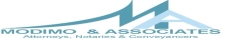             Deputy Sheriff D. P. GABOBAKWE             C/o Modimo & Associates						            73900288, 72901534            Plaintiff’s Attorneys	Plot 75739, Setlhoa						            1st Floor, West Wing						            Private Bag BO 77						          	GABORONE (Ref: KG/am/B0324)